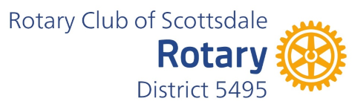 Individual Program PacketIncludes One Active MembershipProspective Member: Complete the New Member Proposal Form and return to your sponsor.  If no sponsor, email form to the Executive Administrator, Maureen Adams:  maureen@wordconnector.com Your Personal Information: Name:  __________________________________________ Date of Birth:  _______________________Place of birth:  _________________________________      US Citizen?  Yes     No   Spouse/Partner Name:  _________________________________________________________________Children’s Name and Ages 	 	 	 	 	 	 	 	    How long have you lived in the Phoenix Metro area:  	 	 	 	 	    Phone:  ____________________________	 Email address:   	 	 	 	   	 	   Alternate Phone:   ________________________________Home Address:  ____________________________ 	City: 	 	_______________State ___ Zip: ______Name of your Rotary sponsor (if any):  _______________________________________________________College/University & Degree(s): ___________________________________________________________ Military Service? Branch: __________________ 	Dates:	 	______Rank:  	 	________    Do you have your own personal website? If yes, address?: www. 	 	 	 _______	    Scottsdale Rotarian References:  	 	 	 	 	 	 	 	    Other Rotarian References (include their club):  	 	 	 	 	 	 	  Are you a former Rotarian? Club Name, Dates & Activities:  	 	 	 	 	  Hobbies & Interests: ________________________________________________________________________________Organizations in which you are/were a member:  	 Community Activities: __________________________________________________________________What interested you in Rotary?  __________________________________________________________I attest that the information herein contained is complete and accurate and acknowledge that submission of this information should not be construed as an application for or guarantee of membership in the Rotary Club of Scottsdale. Signature 	Date Thank you for your interest in the Rotary Club of Scottsdale!  We will get back to you soon with the status of your application. 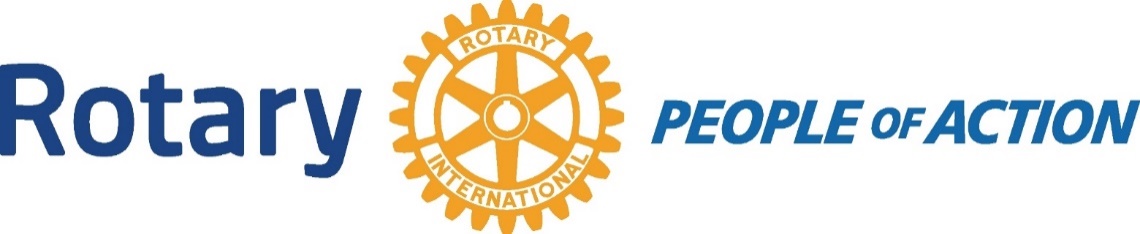 Applicant Certification I understand that it will be my duty, if elected, to exemplify the Object of Rotary in all my daily contacts and activities, and abide by the constitution, bylaws and policies of the Rotary Club of Scottsdale, as they may be amended from time to time. I understand that my initial membership fee will be applied as follows: Initiation Fee: $200.00 Current Membership Quarterly Dues: $325.00 (includes lunches and all dues) Donation to the Scottsdale Rotary Club Foundation Rolly Fellowship: $100.00 Donation to the Rotary International Foundation Paul Harris Fellowship: $100 annually.  TOTAL: $ 725.00 I further agree to pay when due, all dues and other funds in accordance with the Bylaws and policies of the Rotary Club of Scottsdale. I hereby give permission to the Rotary Club of Scottsdale to publish my name and proposed classification via whatever method designated by the Board of Directors. Applicant’s Name (print):   Applicant’s Signature:  	Date:   